2019-20 BOARD OF EDUCATION AWARDWhite Lake Middle School Community Service HoursSTUDENT NAME:  	GRADE:  	GENDER:  	Eligible applicants must meet the 10 hour Community Service requirement.  Please return this tally sheet to Student Services no later than Tuesday, April 28, 2020My child has performed the Community Service listed above:  	      Parent Signature	Total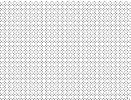 Community Service Performed DatePerformedHoursPerformed